Муниципальное автономное общеобразовательное учреждение -Центр образования «Верх-Тулинский» Новосибирского района Новосибирской областиТехнологическая картамастер-класса для учителей русского языка и литературы«Интерпретация лирического стихотворения на основе рисунка»Составитель: Брем Нина Юрьевнаучитель русского языка и литературы (высшая квалификационная категория)Новосибирский район, 2024Возрастная группа: учителя русского языка и литературыФорма совместной деятельности: работа в группахЦель: представить опыт работы по выявлению скрытого смысла лирического стихотворения на основе идей методики В.А.ЛазаревойЗадачи:Продемонстрировать использование методического приёма (работа с рисунком) при анализе лирического стихотворения;Организовать практическую работу участников мастер – класса;Создать условия для рефлексии совместной деятельности на основе общения с автором художественного текста.Оснащение:Электронная доска (используется как экран), презентация, материал для практической работы (бумага, карандаши, текст стихотворения), ссылка для использования представленного материала, выставка книг. Этапы мастер-класса:1. Организационный этап2. Актуализация темы мастер-класса3. Ознакомление с материалом  4. Практическая работа5. Итог6. РефлексияХод проведения мастер – классаЭтапы мастер-классаСодержание деятельности ведущегоСодержание деятельности слушателейОрганизационный этапОрганизация педагогов,установка напредстоящуюдеятельность.Приветствие участников мастер – класса.  Сообщение темы и плана занятия. - На мастер-классе хочу предложить проанализировать стихотворение поэта, который пришёл к нам на эту встречу. Когда мы даём толкование текста, перед нами часто возникает вопрос: правы ли мы? Верно ли мы поняли авторскую идею? Сегодня по завершении нашей работы мы сможем задать вопросы автору!Участники мастер-класса (учителя) распределяются по группам.Актуализация темыПостановка   проблемной задачи Даётся установка на то, что тема данного мероприятия значима для современного учителя. Представляются выдержки их федеральной программы литературы ФГОС 3 поколения.-литературные произведения являются феноменом культуры: содержат в себе потенциал воздействия на читателей и приобщают их к нравственно-эстетическим ценностям; Целостное восприятие и понимание художественного произведения, его анализ и интерпретация возможны лишь при соответствующей эмоционально-эстетической реакции читателя;Цели изучения предмета «Литература» в основной школе состоят в формировании у обучающихся потребности в качественном чтении, культуры читательского восприятия, понимания литературных текстов;Задачи, связанные с воспитанием квалифицированного читателя.- Как научить детей понимать скрытое содержание текста? Как научить вчитываться в текст, видеть художественные детали? Учителем всегда решается такая проблема.  Удобный приём работы с текстом предлагает В.А. Лазарева. Идеи её методики использую в своей практике. Это работа с рисунком. Предлагается обратить внимание на ключевые слова в презентации (Презентация, слайд №3)Ознакомление с материаломСоздание условийдля разнообразнойактивнойдеятельности педагогов.Актуализацияимеющихся знаний. Общение с поэтом Еленой Сергеевной Соболевой-Пурис.Краткая информация о поэте: член Союза писателей РФ, на сайте Stihi.ru опубликовано более 700 её стихотворений, печатается в сборниках «Созвездие», «Поэтическая поляна», выпустила три книги. На ряд стихов созданы песни новосибирскими авторами.  Последние две книги «По тонкой грани», 1часть и 2 часть, вышли в 2024 году. У этого автора глубокое, сильное чувство выражается через художественный образ, метафору. Многие стихи содержат явный подтекст, скрытый смысл, к раскрытию которого можно прийти через осмысление художественных деталей, представления пространства, в котором находится лирический герой.
Елена Сергеевна читает 1-2 стихотворения, чтобы слушатели могли представить стиль её произведений, оценить поэтическое мастерство. Стихи позволяют создать контакт с участниками мероприятия.
 Здесь же выясняется, насколько знакома учителям методика работы с рисунком. Обращается внимание на то, что В.А. Лазарева строит эту работу по трём основным вопросам:Что видим?Что слышим?Что чувствуем?Учащиеся, прослушав и прочитав самостоятельно стихотворение, выполняют схематичный рисунок в течение 12 минут. Записывают слова, характеризующие героев, обстановку. Участники мастер-класса могут задать вопросы автору и ведущему.Слайды № 1-2Практическая работаСоздание условий для включения всех участников мастер-класса в активную деятельность.Чтение автором стихотворения «В парке городском».Демонстрация текста на сладе презентации.Самостоятельная работа с текстом на рабочих местах в группах по указанной выше схеме.Ведущий направляет эту деятельность, комментируя и обсуждая с участниками групп каждый этап.В парке городскомПустой трамвай по рельсам не спеша
Ходил весь день, был вежлив к пассажирам,
Октябрь служил ему ориентиром,
И трепетала в старике душа...
Туда, сюда...скрипел и пел в усы,
При встрече с ним
мотив тот уточните...
Тянулись рельсы - голубые нити
Вблизи осенней лесополосы...
О, если б вы прислушались к нему,
То ощутили б сердца мелодичность.
Всё неспроста... Его меланхоличность
Не поддаётся сердцу и уму...
И только осень ведала о том,
Что был трамвай влюблен в пейзаж осенний
Вся его жизнь - маршрут без изменений ...
До новой встречи в парке городском... (31.10.23г.)Вопросы группам:Что видим?-Трамвай…рельсы…Как нарисовать трамвай? (Так чтобы было видно его «лицо»…есть фраза «поёт в усы»).- Трамвай изображён, как человек. Докажите текстом…Выпишем слова, характеризующие этот образ.(«вежлив», «трепетала в старике душа», «пел в усы», «был…влюблён»).- Почему рельсы голубые?Могут быть различные предположения.Комментарий ведущего: психологи отмечают, что голубой цвет – цвет беззаботности и лёгкости. Этот цвет присутствует в детских рисунках, когда ребёнок расслаблен и спокоен. Но избыток небесного оттенка может свидетельствовать и о таких качествах личности, как нерешительность и сомнение в своих способностях.Хочется согласиться с тем, что солнце, цвет неба, яркость, но в тексте есть слово, указывающее ещё раз на сомнение и грусть. Какое?!- Меланхоличный.- Куда направляется трамвай, напевая свою песню?(В городской парк)- Зачем? (Встреча….)- С кем?(С тем, в кого влюблён…)
- А в кого он влюблён? Если внимательно прочесть текст, можно найти ответ на этот вопрос и, следовательно, добавить в наш рисунок ещё один образ.(Осень….)Доказательство: «Октябрь служил ориентиром…», только в это время трамвай спешит с нетерпением в парк, «влюблён в пейзаж осенний»…- Как изобразить осень? (Природа или девушка, молодая и красивая…) Что слышим?- Скрип трамвая, шуршание листьев…разговор редких пассажиров. Слова записывают на рисунке.- А песню трамвая мы слышим? (Нет, ведь «только осень ведает о том»).- Возможно, в стихотворении есть ещё один персонаж?(Люди, к которым обращается автор «О, если б вы прислушались к нему…»).- Почему автор призывает прислушаться к этому старому трамваю?Предположения могут быть разные. Что чувствуем?На этот вопрос отвечаем письменно (1-2- 3 предложения).Ответ на этот вопрос поможет понять идею произведения.Вероятно, нужно подумать является ли чувство трамвая и Осени взаимным. Любит ли его Осень?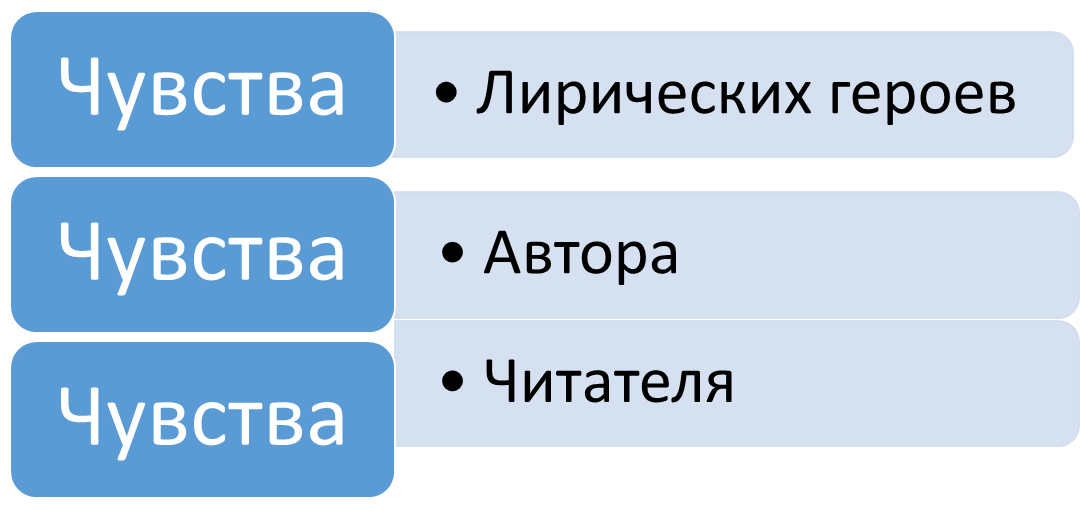 Ответы на последний вопрос слушаем следующим образом:Выступает группа № 1, остальные группы ставят знак +, если у них похожий ответ.Далее зачитывает своё мнение та группа, которая поставила знак +. Последней зачитывает своё решение группа, у которой мнение отличается от мнения предыдущих групп.Возможные варианты: а) Трамвай и Осень влюблены. Они счастливы. Трамвай чувствует себя молодым, романтичным. Осень чувствует свою силу и власть, ей приятно, что её красоту ценят.б) Автор хотел передать любовь двух людей, которые не могут быть вместе. Чувствуется грусть и боль автора.В) Стихотворение вызывает спокойные романтические чувства, хочется верить в настоящую любовь.Работы групп (рисунки) демонстрируются всем участникам мастер класса и предоставляется слово автору текста (поэту). Он в данном случае выступает как эксперт. Между участниками мастер-класса и автором состоится диалог.Примечание: на контрольном уроке в классе можно давать текст стихотворения для самостоятельной работы, оценка выставляется на основе грамотного анализа, аргументированного ответа. Учащиеся выходят на авторскую идею, подтверждая свои выводы текстом.Практическая работаСоздание условий для включения всех участников мастер-класса в активную деятельность.Чтение автором стихотворения «В парке городском».Демонстрация текста на сладе презентации.Самостоятельная работа с текстом на рабочих местах в группах по указанной выше схеме.Ведущий направляет эту деятельность, комментируя и обсуждая с участниками групп каждый этап.В парке городскомПустой трамвай по рельсам не спеша
Ходил весь день, был вежлив к пассажирам,
Октябрь служил ему ориентиром,
И трепетала в старике душа...
Туда, сюда...скрипел и пел в усы,
При встрече с ним
мотив тот уточните...
Тянулись рельсы - голубые нити
Вблизи осенней лесополосы...
О, если б вы прислушались к нему,
То ощутили б сердца мелодичность.
Всё неспроста... Его меланхоличность
Не поддаётся сердцу и уму...
И только осень ведала о том,
Что был трамвай влюблен в пейзаж осенний
Вся его жизнь - маршрут без изменений ...
До новой встречи в парке городском... (31.10.23г.)Вопросы группам:Что видим?-Трамвай…рельсы…Как нарисовать трамвай? (Так чтобы было видно его «лицо»…есть фраза «поёт в усы»).- Трамвай изображён, как человек. Докажите текстом…Выпишем слова, характеризующие этот образ.(«вежлив», «трепетала в старике душа», «пел в усы», «был…влюблён»).- Почему рельсы голубые?Могут быть различные предположения.Комментарий ведущего: психологи отмечают, что голубой цвет – цвет беззаботности и лёгкости. Этот цвет присутствует в детских рисунках, когда ребёнок расслаблен и спокоен. Но избыток небесного оттенка может свидетельствовать и о таких качествах личности, как нерешительность и сомнение в своих способностях.Хочется согласиться с тем, что солнце, цвет неба, яркость, но в тексте есть слово, указывающее ещё раз на сомнение и грусть. Какое?!- Меланхоличный.- Куда направляется трамвай, напевая свою песню?(В городской парк)- Зачем? (Встреча….)- С кем?(С тем, в кого влюблён…)
- А в кого он влюблён? Если внимательно прочесть текст, можно найти ответ на этот вопрос и, следовательно, добавить в наш рисунок ещё один образ.(Осень….)Доказательство: «Октябрь служил ориентиром…», только в это время трамвай спешит с нетерпением в парк, «влюблён в пейзаж осенний»…- Как изобразить осень? (Природа или девушка, молодая и красивая…) Что слышим?- Скрип трамвая, шуршание листьев…разговор редких пассажиров. Слова записывают на рисунке.- А песню трамвая мы слышим? (Нет, ведь «только осень ведает о том»).- Возможно, в стихотворении есть ещё один персонаж?(Люди, к которым обращается автор «О, если б вы прислушались к нему…»).- Почему автор призывает прислушаться к этому старому трамваю?Предположения могут быть разные. Что чувствуем?На этот вопрос отвечаем письменно (1-2- 3 предложения).Ответ на этот вопрос поможет понять идею произведения.Вероятно, нужно подумать является ли чувство трамвая и Осени взаимным. Любит ли его Осень?Ответы на последний вопрос слушаем следующим образом:Выступает группа № 1, остальные группы ставят знак +, если у них похожий ответ.Далее зачитывает своё мнение та группа, которая поставила знак +. Последней зачитывает своё решение группа, у которой мнение отличается от мнения предыдущих групп.Возможные варианты: а) Трамвай и Осень влюблены. Они счастливы. Трамвай чувствует себя молодым, романтичным. Осень чувствует свою силу и власть, ей приятно, что её красоту ценят.б) Автор хотел передать любовь двух людей, которые не могут быть вместе. Чувствуется грусть и боль автора.В) Стихотворение вызывает спокойные романтические чувства, хочется верить в настоящую любовь.Работы групп (рисунки) демонстрируются всем участникам мастер класса и предоставляется слово автору текста (поэту). Он в данном случае выступает как эксперт. Между участниками мастер-класса и автором состоится диалог.На мастер-классе учителя выполняют задания в соответствии с обозначенной задачей, обсуждая свои решения в группе, а также организуется взаимодействие между группами.Автор текста (поэт), наблюдая за ходом работы, делает записи, собственные ответы на вопросы ведущего, комментарии.Обращаем внимание на слайд № 5.  Участники могут выбрать один из вариантов и рассказать о чувствах лирического героя, автора или читателя.Итог Автор зачитывает комментарии (ответы на вопросы) и рассказывает, каким он хотел увидеть результат восприятия теста читателем.Осень тоже влюблена в трамвай, только она слышала его песню и понимала его. Равнодушный человек не мог услышать, все слышали только скрип и видели его старость. Трамвай был счастлив, потому что знал, что его ждут. Почему каждый год повторялась эта история? Он трамвай – шёл по замкнутому кругу (рельсы – его путь, маршрут, который не позволяет отклониться, свернуть в сторону). Он всё время проходил мимо осеннего парка, в который был влюблён. Осень – временное явление природы, непостоянное, быстротечное, она здесь недолго будет…Каждый живёт в своём мире. Они никогда не смогут быть вместе.Участники мастер-класса обмениваются мнениями.РефлексияАнализ работы, выполненной участникамиДискуссия по результатам совместной деятельности. - Удалось ли понять авторский замысел?  - Помогает ли в этом рисунок?  - Согласимся ли мы с тем, что в стихотворении есть скрытый смысл?Беседа с поэтом (зачитывает 2-3 стихотворения, в которых есть художественные детали, приводящие к пониманию авторской идеи).Например, стихотворение «Линии».ЛинииВ сжатом пространстве стен
Старый комод, кровать,
Линии двух колен,
Мысли - не убежать...

Прошлое, под стеклом,
Мается на гвозде...
Нет, ты не стал врагом...
Ты, как и я, - ВЕЗДЕ. 

Лампочкой вниз - маяк,
Возгласы счастья – тлен.
Комната, ночь, сквозняк,
Линии двух колен... (11.01.23)Если бы вы рисовали, отвечая на вопрос «Что видим?», то что бы нарисовали к строкам:Прошлое, под стеклом,
Мается на гвозде...?(Фотография человека, который уже ушёл в прошлое).В стихотворении важно увидеть, как изображено пространство. Оно постепенно сужается (комната, комод, кровать, стена, на которой висит фотография, сквозняк – раскрытое окно… Затем героиня не видит и этого, её взгляд прикован к своим коленям…она остаётся сама со своими мыслями, безысходность одиночество…только «Линии двух колен».- Есть стихи, в которых автор прямо выражает эмоции и создаёт достоверную реальную ситуацию. Такие стихотворения интересны для чтения на сцене, для прямого общения с читателем, не предполагающего внимательного, вдумчивого прочтения. Но есть стихи, которые будят мысль читателя, предлагают вслушаться в каждое авторского слово и постичь сокровенное, доступное только чуткому и внимательному. Тогда автор и читатель говорят на одном языке и прекрасно понимают друг друга. Умение постичь внутренний смысл текста – значит понять зов чьей-то души. Задача учителя воспитать грамотного читателя, который будет готов к восприятию и пониманию разных художественных текстов, который сможет оценить красоту и стройность поэтической речи, образность, увидеть звукопись и дать интерпретацию текста. На мой взгляд, использование рисунка облегчает эту задачу.Участникам предлагается воспользоваться системой голосования, программа Mimio Studio. Анонимное голосование. См. результаты ответов по каждому вопросу (да-нет- затрудняюсь ответить).Заключительное слово ведущего мастер–класса